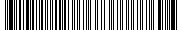 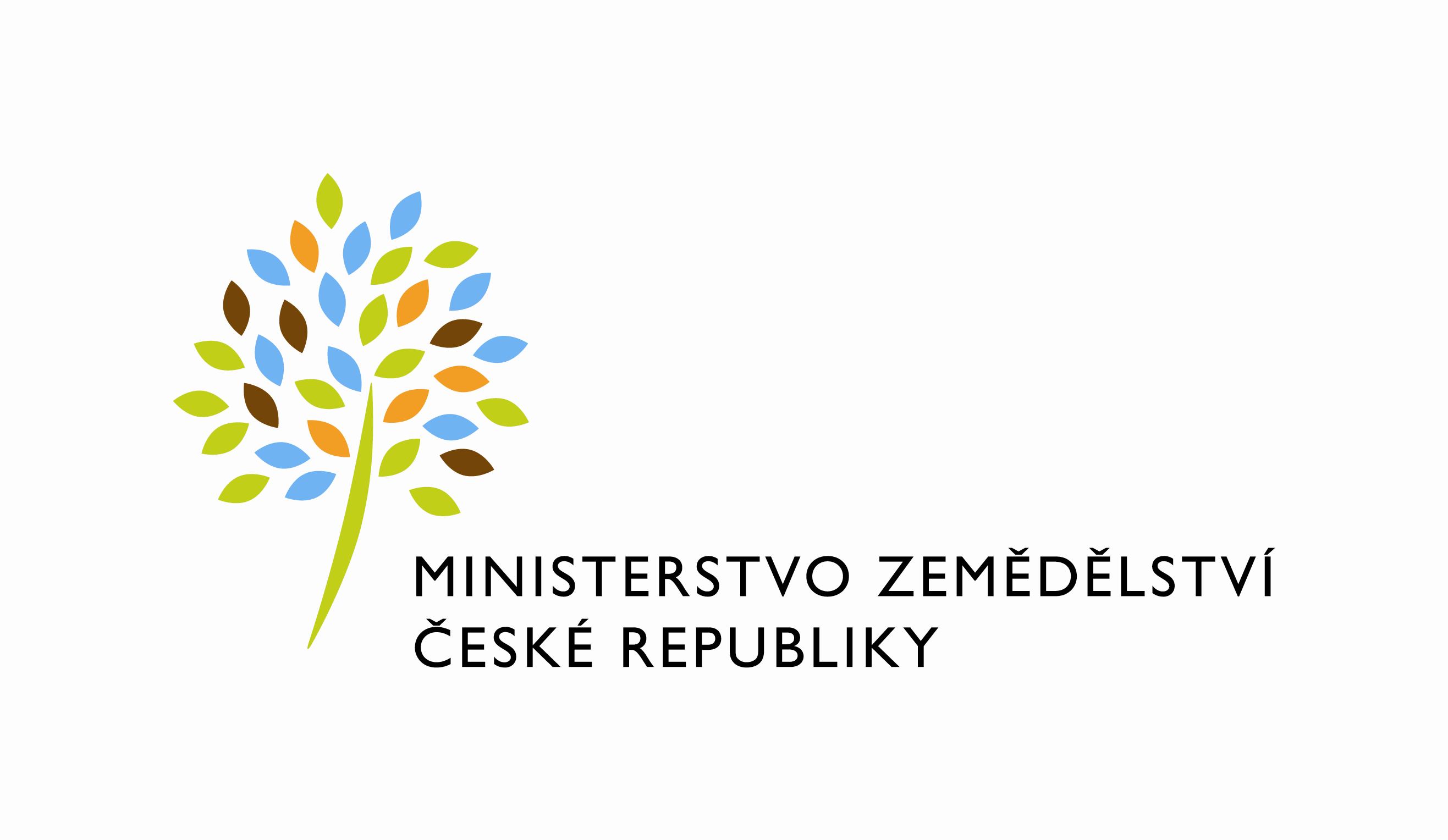 DATUM: 24. 1. 2024Prodloužení termínu dodání Objednávek č. 4500147317, 4500147049, 4500144156 a 4500147452 - ISNDVážený pane xxx,oznamujeme Vám tímto prodloužení termínu dodání objednávek:4500147317 k RfC_ISND_II_2023_No082_zpristupneni_zadosti_BZL_a_JP4500147049 k RfC_ISND_II_2023_NoPZ086_IS_RED4500147452 k RfC_ISND_II_2023_No102_zlepseni_dostupnosti_udaju_z_ISND_v_MZP4500144156 k RfC_ISND_II_2022_No094_Prubezne_cerpani_tech_anylyzy_k_ISNDNový termín dodání je stanoven do 30. 4. 2024.Zdůvodnění:Důvodem prodloužení je dokončení realizace rozvojových požadavků vzhledem k uzavření Dodatku č. 2 ke Smlouvě na provoz a rozvoj ISND 2019.S pozdravem%%%el_podpis%%%Ing. Miroslav Rychtaříkředitel odboruPřílohyútvar: Odbor informačních a komunikačních technologiíČíslo útvaru: 12120VÁŠ DOPIS ZN.:	 ZE DNE:	 SP. ZN.:	74VD15544/2018-11153NAŠE Č. J.:	MZE-6274/2024-12122VYŘIZUJE:	Bc. Petra HonsováTelefon:	221811019O2 IT Services s.r.o.Vážený panxxxZa Brumlovkou 266/2Michle140 00 Praha 4